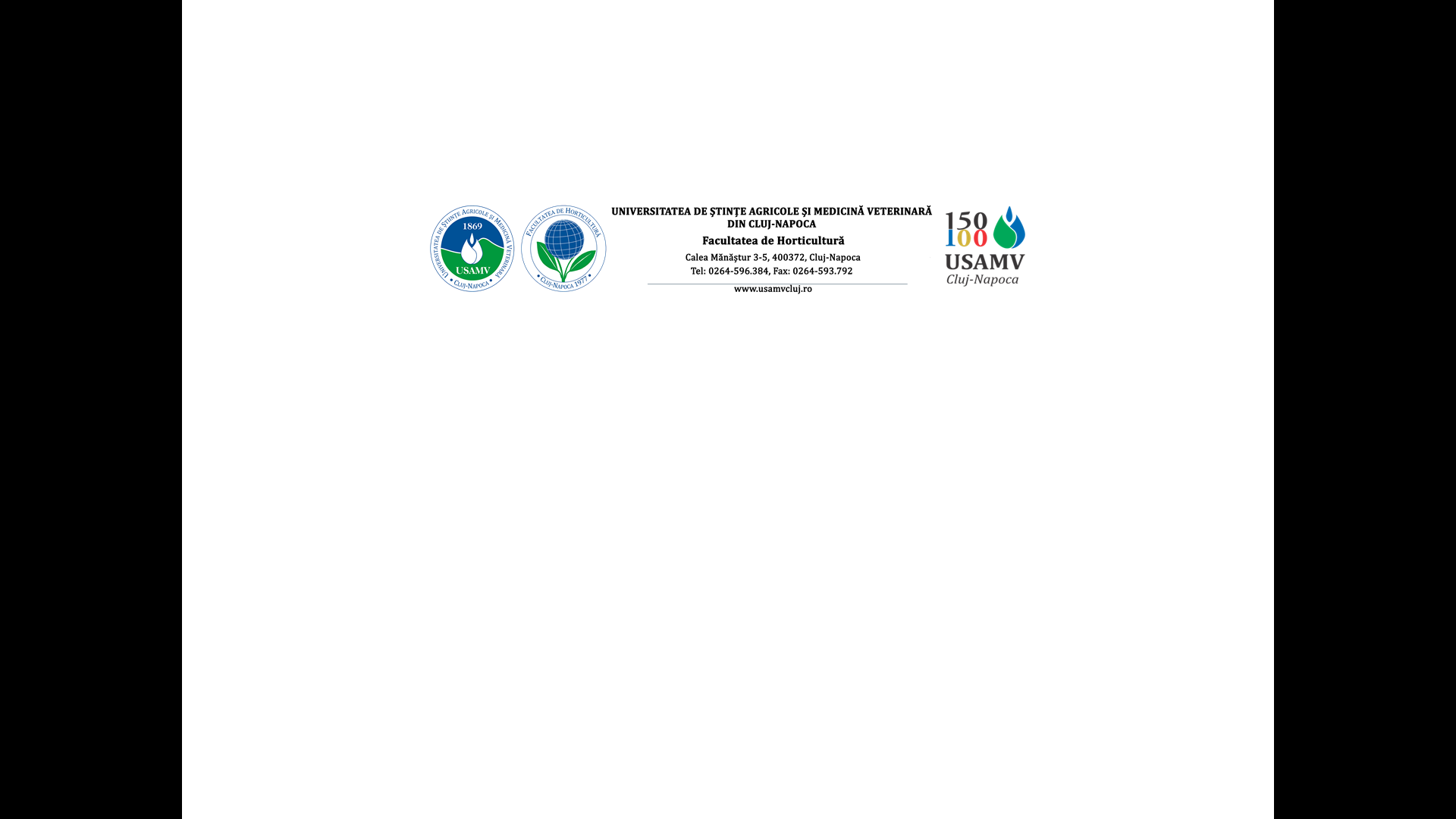 SPECIALIZAREA: INGINERIE GENETICĂ ÎN AMELIORAREA PLANTELORÎNVĂŢĂMÂNT DE MASTERDurata studiilor: 2 ani – cursuri cu frecvenţăRezultatele obţinute la EXAMENUL DE DISERTAŢIE, SESIUNEA IULIE 2020 – 06.07.2020Nr.crt.Nr. matricolMediaPrezentării şi susţinerii disertaţiei1387101388101391101392101394absent1395absent1396101398absent1400101309absent